Телевизионный анонс на июньМосква, 26.05.2017Включайте в июне телеканал «КИНОМИКС»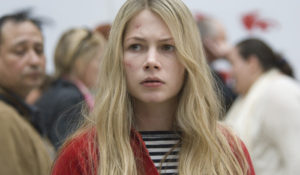 Картины о самых удивительных столицах мира, киносюжеты про хоккеистов, ужастики, фильмографии лучших актеров и многое другое! В июне телеканал «КИНОМИКС» подарит зрителям новые подборки фильмов.С 5 по 8 июня в 20:00 – фильмография Николаса Кейджа: «В изгнании», «Врата тьмы», «Гнев», «Плетенный человек»;с 12 по 15 июня в 20:00 – картины про террористов: «Немыслимое», «Провокатор», «Замкнутая цепь», «Из парижа с любовью»;с 19 по 22 июня в 20:00 – фильмы о хоккеистах: «Вышибала», «Морис Ришар. Ракета», «Валерий Харламов. Дополнительное время», «Миннесота»;с 26 по 29 июня в 20:00 – ужастики: «Оно», «Бабадук», «Запретная зона», «Галлоуз Хилл»;по пятницам в 20:00 – рубрика «прогулки по столицам»: «Третья персона», «Гавана, я люблю тебя», «Ангел – А» и другие фильмы.Не пропустите субботние вечерние спецпоказы:3 июня с 18:00 – экранизация произведений Шекспира: «Много шума из ничего», «Ромео и Джульетта», «Цимбелин»;10 июня с 18:00 – фильмография Эммы Уотсон: «Колония Дигнидад», «Затмение», «Элитное общество»;17 июня с 18:00 – «ужасы взаперти»: «Незваные гости», «Квартира 143», «Во власти тигра»;24 июня с 18:00 – рубрика «они попали в дурдом»: «Обитель проклятых», «Планета Ка-пекс», «Побочный эффект».Контакты:Пресс-служба ООО «ТПО Ред Медиа»Вероника СмольниковаТел.: +7 (495) 777-49-94 доб. 733Тел. моб.: +7 (988) 386-16-52E-mail: smolnikovavv@red-media.ruБольше новостей на наших страницах в ВК, ОК и Telegram.Информация о телеканале:КИНОМИКС. Телеканал культового зарубежного и российского кино. Входит в премиальный пакет «Настрой кино!». Фильмографии актеров и режиссеров, фильмы от лучших киностудий мира. Микс из самых заметных картин разных жанров! Производится компанией «Ред Медиа». www.nastroykino.ruРЕД МЕДИА. Ведущая российская телевизионная компания по производству и дистрибуции тематических телеканалов для кабельного и спутникового вещания. Входит в состав «Газпром-Медиа Холдинга». Компания представляет дистрибуцию 39 тематических телеканалов форматов SD и HD включая 18 телеканалов собственного производства. Телеканалы «Ред Медиа» являются лауреатами международных и российских премий, вещают в 980 городах на территории 43 стран мира и обеспечивают потребности зрительской аудитории во всех основных телевизионных жанрах: кино, спорт, развлечения, познание, музыка, стиль жизни, хобби, детские. www.red-media.ru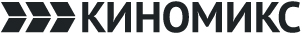 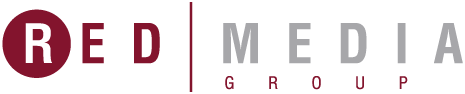 1 июня в 20:00 — «Никита»Никита, молоденькая девушка, под действием наркотиков вместе с друзьями совершает ограбление и убийство. После суда приговор не приводится в исполнение, а Никиту отправляют в школу специальных агентов.Ее больше нет, она становится секретным агентом без прошлого и будущего...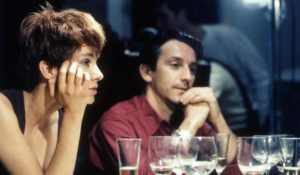 Производство: 1990 г. Франция, ИталияРежиссер: Люк БессонВ ролях: Анн Парийо, Чеки Карио, Жан-Юг Англад9 июня в 20:00 — «Ангел-A»28-летний Андре должен десятки тысяч евро различным бандитам по всему Парижу. Когда подходит срок расплаты, он понимает, что шансов расплатиться — нет. И в полиции, и в американском посольстве ему отказывают в помощи.Но вот, решив покончить с собой, он видит на мосту сногсшибательную красотку в очень маленьком черном платье, которая прыгает в Сену. Андре бросается за ней. Спасенная девушка обещает помочь Андре во всем: она придумывает удивительные способы добывать деньги и помогает решить проблемы с кредиторами. Но тут Андре начинает задаваться вопросом — почему эта восхитительная девушка так старается ради него?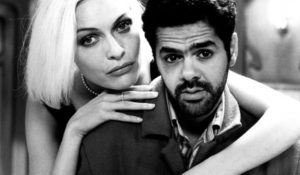 Производство: 2005 г. ФранцияРежиссер: Люк БессонВ ролях: Жамель Деббуз, Рье Расмуссен, Жильбер Мелки, Серж Рябукин, Аким Шир, Эрик Балье, Луис Пора, Венус Бун, Жером Жесдон, Мишель Белло13 июня в 20:00 — «Провокатор»В жизни молодой женщины все идет наперекосяк после того, как в результате террористического акта на футбольном матче погибают ее муж и маленький сын. Усугубляет ее положение и тот факт, что у нее на то время был роман с журналистом Джаспером Блеком, а шеф погибшего мужа, полицейский из отдела по борьбе с терроризмом, тоже испытывает к героине нежные чувства.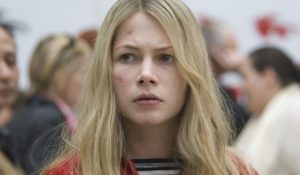 Производство: 2008 г. ВеликобританияРежиссер: Шэрон МагуайрВ ролях: Мишель Уильямс, Юэн МакГрегор, Мэттью Макфэдиен24 июня в 18:00 — «Обитель проклятых»Молодой и крайне симпатичный доктор Эдвард, выпускник Оксфорда, прибывает на работу в психиатрическую клинику, где его никто не ждёт. Его внимание сразу привлекает красивая леди миссис Грэйвз, оказавшаяся здесь за покушение на убийство истязавшего её мужа. Директор лечебницы применяет странные на взгляд официальной медицины методы лечения и даже водит дружбу с некоторыми пациентами. Но вскоре Эдварду предстоит понять, что это — далеко не самое необычное, что таится в стенах больницы.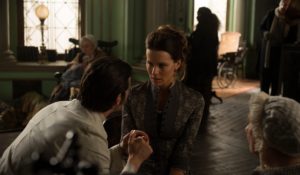 Производство: 2014 г. СШАРежиссер: Брэд АндерсонВ ролях: Кейт Бекинсейл, Джим Стёрджесс, Бен Кингсли26 июня в 20:00 — «Оно»После сексуальной связи 19-летнюю девушку по имени Джей начинают мучать странные видения и непреодолимое чувство того, что кто-то или что-то за ней следит…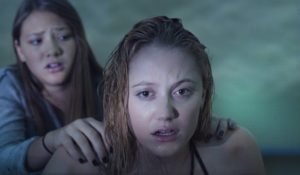 Производство: 2014 г. СШАРежиссер: Дэвид Роберт МитчеллВ ролях: Майка Монро, Кейр Гилкрист, Оливия Луккарди, Лили Сепе, Дэниэл Дзоватто, Джейк Вири, Бэйли Спрай, Дэбби Уильямс, Руби Харрис, Леиза Пулидо